         Postcard Party #83        August 24, 2018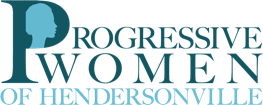 NationalPROTECT OUR ELECTIONS FROM FOREIGN INTERFERENCEWith the midterm elections nearing, we are again under attack by the Russian government to influence our elections. In an attempt to defend our elections, Senators Amy Klobuchar (D-MN) and James Lankford (R-OK) have introduced the Secure Elections Act (S.2593) which has gained bipartisan support with the recent hacking reports. The legislation would establish an information sharing system between local election officials and federal security agencies so threats and attacks can be quickly shared throughout the country. An advisory panel of independent elections experts would be created to develop best practice guidelines on election cybersecurity, which would give local election officials access to information they need to properly secure their elections. And the bill would also promote a vote auditing system so abnormalities can be identified and corrected.Urge Senators Burr and Tillis to support the Secure Elections Act (S.2593).DEMAND JUDICIARY COMMITTEE THOROUGHLY REVIEW ALL KAVANAUGH DOCUMENTSThe American people deserve a thorough examination of Kavanaugh’s extensive body of work before his nomination can be sent to the Senate floor for a confirmation vote. On July 18th, Senate Judiciary Committee chair Chuck Grassley made clear he has little intention of doing so, saying he intends to only probe "relevant" documents. Both Chief Justice Roberts and Justice Kagan generated substantial volumes of documents accumulated in their previous positions, and both nominees had these documents released as part of their confirmation process.Demand that Thom Tillis (member of Judiciary Committee) commits to a transparent and thorough review of  Kavanaugh’s extensive body of work before referring his nomination to the full Senate. Ask Richard Burr to call on the Judiciary Committee to make certain they do the same.StateOPPOSE WORK REQUIREMENTS FOR MEDICAID BENEFICIARIESOn January 11, the Centers for Medicare and Medicaid Services (CMS) announced they’d allow states to impose work requirements on working-age, non-pregnant, unemployed adults seeking Medicaid coverage. States must specify how they will help Medicaid beneficiaries find work by connecting them to services like job training. However, CMS prohibits states from using federal Medicaid money to fund these services. CMS also allows for some exemptions to work requirements, however, qualifying for these exemptions will be difficult, and many who should be exempt will likely lose Medicaid coverage anyway. Also, people who already meet the work requirement would need to demonstrate their compliance or risk losing their benefits.Urge Chuck McGrady, Cody Henson, and Chuck Edwards to oppose the new CMS guidance allowing states to impose work requirements for Medicaid